Publicado en  el 27/06/2016 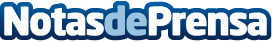 Spain Tech Week: de España a California para crecer como startup15 startups españolas partieron con rumbo a Silicon Valley, en San Francisco, donde se celebró, del 31 de mayo al 3 de junio, la Spain Tech WeekDatos de contacto:Nota de prensa publicada en: https://www.notasdeprensa.es/spain-tech-week-de-espana-a-california-para Categorias: Internacional Nacional Emprendedores Recursos humanos Innovación Tecnológica Consultoría http://www.notasdeprensa.es